06 ЧЕРВНЯ – ЦЕЙ ДЕНЬ В ІСТОРІЇСвята і пам'ятні дніМіжнародні ООН: День російської мови встановлений ООН на честь дня народження О. С. Пушкіна.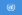 Національні Україна: День журналіста — професійне свято працівників засобів масової інформації України. Встановлене Указом Президента України від 25 травня 1994 року, в якому вказано, що День журналіста щорічно відзначається в день вступу Спілки журналістів України до Міжнародної федерації журналістів (1992).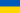  Швеція: Національне свято Королівства Швеція. День Шведського прапора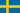 Події1944 — початок операції «Оверлорд» (висадка військ союзників під командою Д. Ейзенхауера в Нормандії). Відкриття «другого фронту» на Заході.1990 — Всеукраїнський православний собор у Києві проголосив патріархат УАПЦ і обрав митрополита Мстислава першим патріархом Української автокефальної православної церквиНародились 1530 — Ян Кохановський, польський поет і драматург1599 — Дієго Веласкес, іспанський художник (пом. 1660)1606 — П'єр Корнель, французький драматург (пом.1684)1621 — Петар Зринський, хорватський політик і громадський діяч. Бан Хорватії у 1664—71 роках.1799 — Олександр Пушкін, російський поет, драматург і прозаїк1841 — Еліза Ожешко, польська письменниця (пом. 1910)1847 — Олександр Барвінський, український історик, педагог, громадсько-політичний діяч.1850 — Карл Фердинанд Браун, німецький фізик, лауреат Нобелівської премії з фізики (1909) (разом з Гульєльмо Марконі) «за видатний внесок у створення бездротової телеграфії».1868 — Роберт Фолкон Скотт, англійський дослідник Антарктиди (пом. 1912)1875 — Томас Манн, німецький письменник, лауреат Нобелівської премії († 1955)1884 — Гуго Борхардт (нім. Hugo Borchardt), німецький інженер та  конструктор стрілецької зброї1889 — Ігор Сікорський, українсько-американський інженер (авіаконструктор) і підприємець, уродженць Києва1895 — Микола Щорс — український військовий діяч1903 — Арам Хачатурян, вірменський композитор (пом. 1978)1932 — Девід Скотт, американський астронавт1934 — Альберт II, король Бельгії1936 — Олександр Руденко-Десняк, український і російський журналіст, перекладач, громадський діяч, почесний голова Об'єднання українців Росії та ФНКА українців Росії1936 — Роман Вільгельмі, польський актор театру та кіно (пом. 1991)1937 — Петро Перебийніс — український поет1944 — Монті Александер, американський джазмен1950 — Юрій Спіженко, український онколог, перший міністр охорони здоров'я незалежної України (1989—1994)1965 — Богдан Данилишин, український економіст і політикПомерли1884 — Грегор Мендель, моравський ботанік, засновник сучасної генетики1946 — Гергарт Гауптман, німецький письменник, драматург, лауреат Нобелівської премії1948 — Луї Жан Люм'єр, винахідник кінематографа1961 — Карл Густав Юнг, швейцарський психоаналітик, психолог, філософ, засновник напрямку аналітичної психології1968 — Роберт Кеннеді, американський політичний і державний діяч, молодший брат вбитого президента Джона Ф. Кеннеді.1985 — Владимир Янкелевич, французький філософ і музикознавець2009 — Жан Доссе, французький біолог, лауреат Нобелівської премії з фізіології і медицини 1980 року